ΣΥΛΛΟΓΟΣ ΓΟΝΕΩΝ & ΚΗΔΕΜΟΝΩΝ ΚΑΛΛΙΤΕΧΝΙΚΟΥ ΣΧΟΛΕΙΟΥΚΕΡΑΤΣΙΝΙΟΥ-ΔΡΑΠΕΤΣΩΝΑΣ Τηλ. 6942469547 & 6936596736Ημερομηνία 29/11/2021Αρ. πρωτ. 5Προς τον:κ.ΘΡΑΣΥΒΟΥΛΟ ΜΑΡΑΓΚΟΖΟΓΛΟΥΔιευθυντή Δευτεροβάθμιας Εκπαίδευσης ΠειραιάΚοιν.:1.Υπουργό Παιδείας και Θρησκευμάτων κ. Νίκη Κεραμέως2. Υφυπουργό Παιδείας και Θρησκευμάτων κ. Ζέττα Μακρή3. Πανελλήνια Ενωση Γονέων Μουσικών & Καλλιτεχνικών Σχολείων4.ΜΜΕΘΕΜΑ:ΑΠΑΡΑΔΕΚΤΕΣ ΝΕΕΣ ΑΠΩΛΕΙΕΣ ΔΙΔΑΚΤΙΚΩΝ ΩΡΩΝ ΣΤΟ ΚΑΛΛΙΤΕΧΝΙΚΟ ΣΧΟΛΕΙΟ  ΚΕΡΑΤΣΙΝΙΟΥ-ΔΡΑΠΕΤΣΩΝΑΣ         Με έκπληξη πληροφορηθήκαμε ότι αντί να έρθουν οι καθηγητές κατευθύνσεων χορού και κινηματογράφου, που εκκρεμεί η τοποθέτησή τους στο σχολείο μας εδώ και 3 μήνες, χάνουμε και τον καθηγητή Βιολογίας κ.Στεφανή, για τον οποίο ήρθε απόσπαση άμεσα εκτελεστή από τις 25 Νοεμβρίου 2021, ενώ.η αναπληρώτρια βιολόγος κ.Αρβανίτη, που είχε τοποθετηθεί στο Καλλιτεχνικό Σχολείο Κερατσινίου-Δραπετσώνας, έχει πλέον τοποθετηθεί σε άλλο σχολείο.       Ζητάμε να μας γνωρίσετε πότε θα έρθει στο σχολείο μας αναπληρωτής καθηγητής για να καλύψει 20 ώρες βιολογίας, μεταξύ των οποίων και ώρες κατεύθυνσης της  Γ Λυκείου -η απώλεια των οποίων συνιστά κατάφωρη αδικία προς την ισότιμη διαδικασία των Πανελληνίων εξετάσεων. Αφού γνωρίζετε οτι δεν υπάρχει καθηγητής για να καλύπτει αυτές τις διδακτικές ώρες από σήμερα, πως υπογράφετε αυτή τη τροχοπέδη στη μάθηση και στην πρόοδο των παιδιών μας;        Θεωρούμε απαράδεκτο αντί να καλυφθούν τα κενά σε διδακτικό προσωπικό στο σχολείο μας, να αυξάνονται! Τα όρια της υπομονής μας έχουν πλέον εξαντληθεί, καθώς βλέπουμε την συστηματική υποβάθμιση των στοιχειωδών λειτουργιών του σχολείου μας και την υπονόμευση του μέλλοντος των παιδιών μας.        Ζητάμε άμεση συνάντηση με τον Διευθυντή Δευτεροβάθμιας Εκπαίδευσης Πειραιά κ. ΘΡΑΣΥΒΟΥΛΟ ΜΑΡΑΓΚΟΖΟΓΛΟΥ.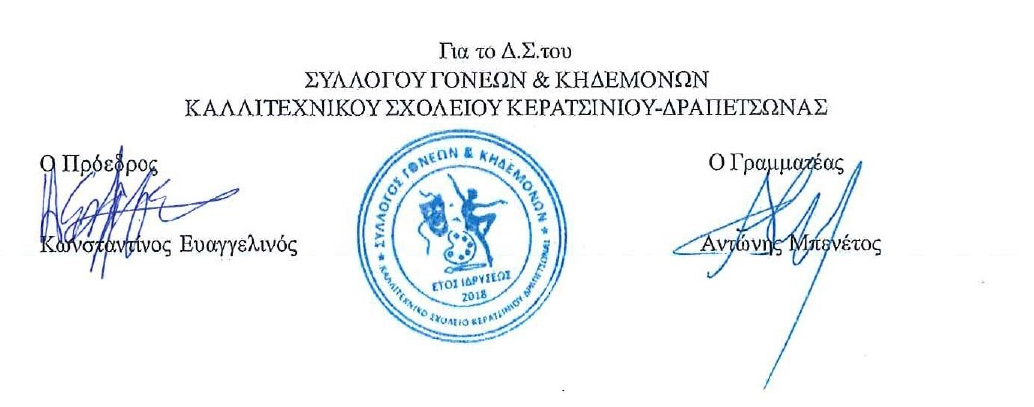 